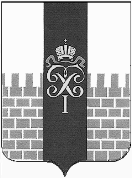 МЕСТНАЯ АДМИНИСТРАЦИЯ МУНИЦИПАЛЬНОГО ОБРАЗОВАНИЯ ГОРОД ПЕТЕРГОФ_____________________________________________________________________________ПОСТАНОВЛЕНИЕот    « 18 »  июня  2018 г.	                                                                                    №60      В соответствии с Бюджетным  кодексом  Российской Федерации, Положением о бюджетном процессе в муниципальном образовании город Петергоф, Постановлением местной администрации муниципального образования город Петергоф  № 150 от 26.09.2013 года  «Об утверждении  Положения о Порядке разработки, реализации и оценки эффективности муниципальных программ и о Порядке  разработки и реализации ведомственных целевых программ и  планов по непрограммным расходам местного бюджета МО  город Петергоф», местная администрация муниципального образования город Петергоф.ПОСТАНОВЛЯЕТ:Внести изменения  в постановление местной администрации муниципального образования город Петергоф от 29.12.2017 г. № 197 (с  изм. от 12.03.2018 г №16, от 26.01.2018 №4, от 23.04.2018г.№32) «Об утверждении ведомственной целевой программы мероприятий, направленной на решение вопроса местного значения «Обустройство, содержание и уборка территорий детских и спортивных площадок; выполнение оформления к праздничным мероприятиям на территории муниципального образования город Петергоф» на 2018 (далее –Постановление) изложив приложение к Постановлению согласно Приложению к настоящему Постановлению.Приложения №№1,2-1,2-2,2-3,2-5,2-6,2-8,3,5-1,6 к ведомственной целевой программе оставить без изменения. Постановление вступает  в  силу  с  момента  его официального опубликования.      4.    Контроль за исполнением  настоящего постановления оставляю за собой.      Глава местной администрации      муниципального образования       город Петергоф                                                                                                   А.В. ШифманВЕДОМСТВЕННАЯ ЦЕЛЕВАЯ   ПРОГРАММАмероприятий, направленная на решение вопроса местного значения «Обустройство, содержание и уборка территорий детских и спортивных площадок; выполнение оформления к праздничным мероприятиям на территории муниципального образования город Петергоф» на 2018 год 1. Цели и задачи программы: - создание благоприятных условий для отдыха и занятий спортом  жителей           - улучшение экологической обстановки          -улучшение эстетического восприятия окружающей среды         - улучшение внешнего облика территории муниципального образования г. Петергоф         2.Заказчик программы (ответственный исполнитель):Местная  администрация  муниципального образования город  Петергоф (отдел городского  хозяйства).3. Ожидаемые конечные результаты реализации целевой программы: 1. Уборка территорий детских и спортивных площадок- 4162,12 кв.м.2.Обустройство, содержание и ремонт детских и спортивных площадок – 119 шт.3.Организация замены песка в детских песочницах (с  вывозом и утилизацией непригодного  песка) – 103,4 м.куб.4.Изготовление ,доставка и монтаж информационных стендов на детских и спортивных площадок – 15 шт.5. Оформление к праздничным мероприятиям территорий МО г.Петергоф - 2услуги. 6.Изготовление локальной сметы - 1услуга.      4. Сроки реализации целевой программы: I –IV  квартал  2018г.5.Перечень мероприятий целевой программы, ожидаемые конечные результаты реализации и необходимый объём финансирования:         «О внесении изменений в постановление местной администрации муниципального образования г.Петергоф от 29.12.2017 г. № 197 (с  изм. от 12.03.2018 г №16, от 26.01.2018 №4, от 23.04.2018г.№32) «Об утверждении ведомственной целевой программы мероприятий, направленной на решение вопроса местного значения «Обустройство, содержание и уборка территорий детских и спортивных площадок; выполнение оформления к праздничным мероприятиям на территории муниципального образования город Петергоф» на 2018 г.   Приложение к Постановлению МА МО город Петергоф                         № 60 от 18.06.2018 г. УтверждаюГлава местной администрацииМО г.Петергоф_____________ А.В.ШифманМ.П.№Наименование направления расходов непрограммные расходы местного бюджетаНаименование мероприятияНаименование направления расходов непрограммные расходы местного бюджетаНаименование мероприятияОжидаемые конечные результатыОжидаемые конечные результатыСрок реализации мероприятияНеобходимый объем финансирования(тыс.руб.)ПримечаниеПримечание№Наименование направления расходов непрограммные расходы местного бюджетаНаименование мероприятияНаименование направления расходов непрограммные расходы местного бюджетаНаименование мероприятияЕд.изм.Кол-воСрок реализации мероприятияНеобходимый объем финансирования(тыс.руб.)ПримечаниеПримечание1Уборка территорий детских и спортивных  площадок:ул. Средняя,12-14 , ул. Троицкая, д.15бБобыльская дорога, д. 57,Луизино, напротив д.48,ул.Астрономическая,д.4,ул.Знаменская,д.29,ул.Суворовская,д.3/11Уборка территорий детских и спортивных  площадок:ул. Средняя,12-14 , ул. Троицкая, д.15бБобыльская дорога, д. 57,Луизино, напротив д.48,ул.Астрономическая,д.4,ул.Знаменская,д.29,ул.Суворовская,д.3/11м24162,12I-IV кв.329,02Обустройство, содержание и ремонт детских и спортивных площадокОбустройство, содержание и ремонт детских и спортивных площадокшт.119I-IV кв.16 705,3..3Организация замены песка в  детских песочницах (с  вывозом и утилизацией непригодного  песка)Организация замены песка в  детских песочницах (с  вывозом и утилизацией непригодного  песка)м3103,4II кв.741,44Изготовление, доставка и монтаж информационных стендов на детских  и спортивных площадкахИзготовление, доставка и монтаж информационных стендов на детских  и спортивных площадкахшт.15I-IV кв.204,65Оформление к праздничным мероприятиям территорий МО г.ПетергофОформление к праздничным мероприятиям территорий МО г.Петергофуслуга2I -IV кв.488,46Изготовление сметы(1 % от сметной стоимости)Изготовление сметы(1 % от сметной стоимости)услуга1I- II кв.50,0ИтогоИтого18 518,7